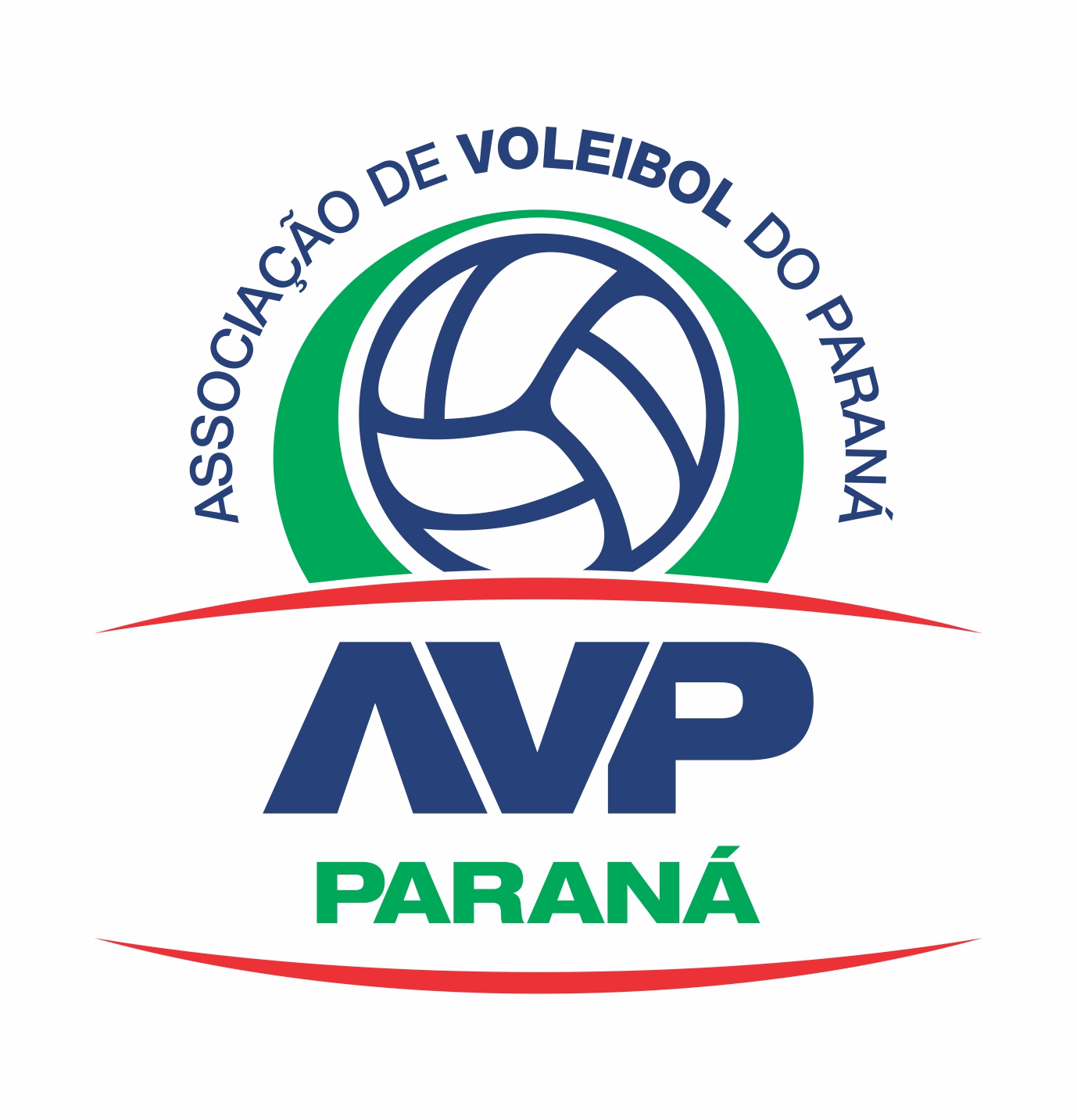 1ª ETAPAFicha de INSCRIÇÕES – ATLETASObservações:- Somente será aceita a Ficha de Inscrição de Atletas com todos os seus campos preenchidos por completo.VALIDAÇÃO DA INSCRIÇÃO: Congresso Técnico > _____/03/2024EquipeNaipe MasculinoFemininoCat. 35+45+--A T L E T AData Nasc.Nº do CPF12345678910111213141516TécnicoCPFAss. Téc.CPF